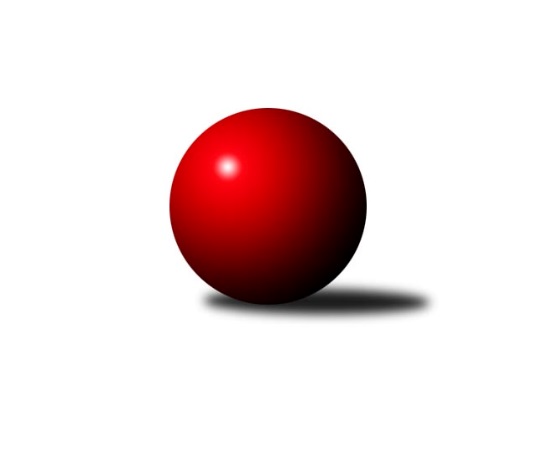 Č.1Ročník 2020/2021	15.5.2024 Mistrovství Prahy 4 2020/2021Statistika 1. kolaTabulka družstev:		družstvo	záp	výh	rem	proh	skore	sety	průměr	body	plné	dorážka	chyby	1.	SC Olympia Radotín B	1	1	0	0	6.5 : 1.5 	(9.0 : 3.0)	2313	2	1598	715	66	2.	TJ Sokol Rudná E	1	1	0	0	6.0 : 2.0 	(9.0 : 3.0)	2164	2	1613	551	94	3.	TJ Astra Zahradní Město C	1	1	0	0	5.0 : 3.0 	(6.0 : 6.0)	2250	2	1646	604	101	4.	TJ Sokol Praha-Vršovice D	1	1	0	0	5.0 : 3.0 	(5.0 : 7.0)	2518	2	1748	770	55	5.	SK Meteor Praha F	0	0	0	0	0.0 : 0.0 	(0.0 : 0.0)	0	0	0	0	0	6.	SK Rapid Praha B	0	0	0	0	0.0 : 0.0 	(0.0 : 0.0)	0	0	0	0	0	7.	SC Olympia Radotín C	0	0	0	0	0.0 : 0.0 	(0.0 : 0.0)	0	0	0	0	0	8.	AC Sparta Praha C	1	0	0	1	3.0 : 5.0 	(7.0 : 5.0)	2514	0	1759	755	52	9.	TJ Sokol Rudná D	1	0	0	1	3.0 : 5.0 	(6.0 : 6.0)	2240	0	1616	624	90	10.	TJ Sokol Praha-Vršovice E	1	0	0	1	2.0 : 6.0 	(3.0 : 9.0)	2023	0	1499	524	100	11.	Slavoj Velké Popovice C	1	0	0	1	1.5 : 6.5 	(3.0 : 9.0)	2141	0	1557	584	96Tabulka doma:		družstvo	záp	výh	rem	proh	skore	sety	průměr	body	maximum	minimum	1.	TJ Sokol Rudná E	1	1	0	0	6.0 : 2.0 	(9.0 : 3.0)	2164	2	2164	2164	2.	SC Olympia Radotín B	0	0	0	0	0.0 : 0.0 	(0.0 : 0.0)	0	0	0	0	3.	TJ Astra Zahradní Město C	0	0	0	0	0.0 : 0.0 	(0.0 : 0.0)	0	0	0	0	4.	SK Meteor Praha F	0	0	0	0	0.0 : 0.0 	(0.0 : 0.0)	0	0	0	0	5.	TJ Sokol Praha-Vršovice E	0	0	0	0	0.0 : 0.0 	(0.0 : 0.0)	0	0	0	0	6.	SK Rapid Praha B	0	0	0	0	0.0 : 0.0 	(0.0 : 0.0)	0	0	0	0	7.	SC Olympia Radotín C	0	0	0	0	0.0 : 0.0 	(0.0 : 0.0)	0	0	0	0	8.	TJ Sokol Praha-Vršovice D	0	0	0	0	0.0 : 0.0 	(0.0 : 0.0)	0	0	0	0	9.	AC Sparta Praha C	1	0	0	1	3.0 : 5.0 	(7.0 : 5.0)	2514	0	2514	2514	10.	TJ Sokol Rudná D	1	0	0	1	3.0 : 5.0 	(6.0 : 6.0)	2240	0	2240	2240	11.	Slavoj Velké Popovice C	1	0	0	1	1.5 : 6.5 	(3.0 : 9.0)	2141	0	2141	2141Tabulka venku:		družstvo	záp	výh	rem	proh	skore	sety	průměr	body	maximum	minimum	1.	SC Olympia Radotín B	1	1	0	0	6.5 : 1.5 	(9.0 : 3.0)	2313	2	2313	2313	2.	TJ Astra Zahradní Město C	1	1	0	0	5.0 : 3.0 	(6.0 : 6.0)	2250	2	2250	2250	3.	TJ Sokol Praha-Vršovice D	1	1	0	0	5.0 : 3.0 	(5.0 : 7.0)	2518	2	2518	2518	4.	SK Meteor Praha F	0	0	0	0	0.0 : 0.0 	(0.0 : 0.0)	0	0	0	0	5.	TJ Sokol Rudná E	0	0	0	0	0.0 : 0.0 	(0.0 : 0.0)	0	0	0	0	6.	SK Rapid Praha B	0	0	0	0	0.0 : 0.0 	(0.0 : 0.0)	0	0	0	0	7.	SC Olympia Radotín C	0	0	0	0	0.0 : 0.0 	(0.0 : 0.0)	0	0	0	0	8.	TJ Sokol Rudná D	0	0	0	0	0.0 : 0.0 	(0.0 : 0.0)	0	0	0	0	9.	AC Sparta Praha C	0	0	0	0	0.0 : 0.0 	(0.0 : 0.0)	0	0	0	0	10.	Slavoj Velké Popovice C	0	0	0	0	0.0 : 0.0 	(0.0 : 0.0)	0	0	0	0	11.	TJ Sokol Praha-Vršovice E	1	0	0	1	2.0 : 6.0 	(3.0 : 9.0)	2023	0	2023	2023Tabulka podzimní části:		družstvo	záp	výh	rem	proh	skore	sety	průměr	body	doma	venku	1.	SC Olympia Radotín B	1	1	0	0	6.5 : 1.5 	(9.0 : 3.0)	2313	2 	0 	0 	0 	1 	0 	0	2.	TJ Sokol Rudná E	1	1	0	0	6.0 : 2.0 	(9.0 : 3.0)	2164	2 	1 	0 	0 	0 	0 	0	3.	TJ Astra Zahradní Město C	1	1	0	0	5.0 : 3.0 	(6.0 : 6.0)	2250	2 	0 	0 	0 	1 	0 	0	4.	TJ Sokol Praha-Vršovice D	1	1	0	0	5.0 : 3.0 	(5.0 : 7.0)	2518	2 	0 	0 	0 	1 	0 	0	5.	SK Meteor Praha F	0	0	0	0	0.0 : 0.0 	(0.0 : 0.0)	0	0 	0 	0 	0 	0 	0 	0	6.	SK Rapid Praha B	0	0	0	0	0.0 : 0.0 	(0.0 : 0.0)	0	0 	0 	0 	0 	0 	0 	0	7.	SC Olympia Radotín C	0	0	0	0	0.0 : 0.0 	(0.0 : 0.0)	0	0 	0 	0 	0 	0 	0 	0	8.	AC Sparta Praha C	1	0	0	1	3.0 : 5.0 	(7.0 : 5.0)	2514	0 	0 	0 	1 	0 	0 	0	9.	TJ Sokol Rudná D	1	0	0	1	3.0 : 5.0 	(6.0 : 6.0)	2240	0 	0 	0 	1 	0 	0 	0	10.	TJ Sokol Praha-Vršovice E	1	0	0	1	2.0 : 6.0 	(3.0 : 9.0)	2023	0 	0 	0 	0 	0 	0 	1	11.	Slavoj Velké Popovice C	1	0	0	1	1.5 : 6.5 	(3.0 : 9.0)	2141	0 	0 	0 	1 	0 	0 	0Tabulka jarní části:		družstvo	záp	výh	rem	proh	skore	sety	průměr	body	doma	venku	1.	SC Olympia Radotín B	0	0	0	0	0.0 : 0.0 	(0.0 : 0.0)	0	0 	0 	0 	0 	0 	0 	0 	2.	TJ Astra Zahradní Město C	0	0	0	0	0.0 : 0.0 	(0.0 : 0.0)	0	0 	0 	0 	0 	0 	0 	0 	3.	SK Meteor Praha F	0	0	0	0	0.0 : 0.0 	(0.0 : 0.0)	0	0 	0 	0 	0 	0 	0 	0 	4.	TJ Sokol Praha-Vršovice E	0	0	0	0	0.0 : 0.0 	(0.0 : 0.0)	0	0 	0 	0 	0 	0 	0 	0 	5.	TJ Sokol Rudná E	0	0	0	0	0.0 : 0.0 	(0.0 : 0.0)	0	0 	0 	0 	0 	0 	0 	0 	6.	SK Rapid Praha B	0	0	0	0	0.0 : 0.0 	(0.0 : 0.0)	0	0 	0 	0 	0 	0 	0 	0 	7.	SC Olympia Radotín C	0	0	0	0	0.0 : 0.0 	(0.0 : 0.0)	0	0 	0 	0 	0 	0 	0 	0 	8.	TJ Sokol Praha-Vršovice D	0	0	0	0	0.0 : 0.0 	(0.0 : 0.0)	0	0 	0 	0 	0 	0 	0 	0 	9.	AC Sparta Praha C	0	0	0	0	0.0 : 0.0 	(0.0 : 0.0)	0	0 	0 	0 	0 	0 	0 	0 	10.	Slavoj Velké Popovice C	0	0	0	0	0.0 : 0.0 	(0.0 : 0.0)	0	0 	0 	0 	0 	0 	0 	0 	11.	TJ Sokol Rudná D	0	0	0	0	0.0 : 0.0 	(0.0 : 0.0)	0	0 	0 	0 	0 	0 	0 	0 Zisk bodů pro družstvo:		jméno hráče	družstvo	body	zápasy	v %	dílčí body	sety	v %	1.	Jan Seidl 	TJ Astra Zahradní Město C 	1	/	1	(100%)	2	/	2	(100%)	2.	Jaroslav Mařánek 	TJ Sokol Rudná D 	1	/	1	(100%)	2	/	2	(100%)	3.	Martin Šimek 	SC Olympia Radotín B 	1	/	1	(100%)	2	/	2	(100%)	4.	Stanislav Řádek 	AC Sparta Praha C 	1	/	1	(100%)	2	/	2	(100%)	5.	Jan Červenka 	AC Sparta Praha C 	1	/	1	(100%)	2	/	2	(100%)	6.	Luboš Machulka 	TJ Sokol Rudná D 	1	/	1	(100%)	2	/	2	(100%)	7.	Tomáš Doležal 	TJ Astra Zahradní Město C 	1	/	1	(100%)	2	/	2	(100%)	8.	Josef Novotný 	TJ Sokol Praha-Vršovice D 	1	/	1	(100%)	2	/	2	(100%)	9.	Jarmila Fremrová 	TJ Sokol Praha-Vršovice E 	1	/	1	(100%)	2	/	2	(100%)	10.	Ludmila Kaprová 	Slavoj Velké Popovice C 	1	/	1	(100%)	2	/	2	(100%)	11.	Karel Novotný 	TJ Sokol Rudná E 	1	/	1	(100%)	2	/	2	(100%)	12.	Renáta Francová 	SC Olympia Radotín B 	1	/	1	(100%)	2	/	2	(100%)	13.	Tomáš Novotný 	TJ Sokol Rudná E 	1	/	1	(100%)	2	/	2	(100%)	14.	Filip Makovský 	TJ Sokol Rudná E 	1	/	1	(100%)	2	/	2	(100%)	15.	Zdeněk Mora 	TJ Sokol Rudná E 	1	/	1	(100%)	2	/	2	(100%)	16.	Radek Pauk 	SC Olympia Radotín B 	1	/	1	(100%)	2	/	2	(100%)	17.	Květa Dvořáková 	SC Olympia Radotín B 	1	/	1	(100%)	2	/	2	(100%)	18.	Milan Mrvík 	TJ Astra Zahradní Město C 	1	/	1	(100%)	1	/	2	(50%)	19.	Petr Fišer 	TJ Sokol Rudná D 	1	/	1	(100%)	1	/	2	(50%)	20.	Miroslav Klabík 	TJ Sokol Praha-Vršovice D 	1	/	1	(100%)	1	/	2	(50%)	21.	Kristina Řádková 	AC Sparta Praha C 	1	/	1	(100%)	1	/	2	(50%)	22.	Luboš Kučera 	TJ Sokol Praha-Vršovice D 	1	/	1	(100%)	1	/	2	(50%)	23.	Helena Hanzalová 	TJ Sokol Praha-Vršovice E 	1	/	1	(100%)	1	/	2	(50%)	24.	Ivana Bandasová 	Slavoj Velké Popovice C 	0.5	/	1	(50%)	1	/	2	(50%)	25.	Miloš Dudek 	SC Olympia Radotín B 	0.5	/	1	(50%)	1	/	2	(50%)	26.	Petr Majerníček 	TJ Astra Zahradní Město C 	0	/	1	(0%)	1	/	2	(50%)	27.	Karel Radil 	TJ Sokol Praha-Vršovice D 	0	/	1	(0%)	1	/	2	(50%)	28.	Tomáš Sysala 	AC Sparta Praha C 	0	/	1	(0%)	1	/	2	(50%)	29.	Miloslav Dvořák 	TJ Sokol Rudná D 	0	/	1	(0%)	1	/	2	(50%)	30.	Milan Drhovský 	TJ Sokol Rudná E 	0	/	1	(0%)	1	/	2	(50%)	31.	Pavel Pavlíček 	AC Sparta Praha C 	0	/	1	(0%)	1	/	2	(50%)	32.	Milan Lukeš 	TJ Sokol Praha-Vršovice E 	0	/	1	(0%)	0	/	2	(0%)	33.	Tomáš Vinš 	Slavoj Velké Popovice C 	0	/	1	(0%)	0	/	2	(0%)	34.	Zdeněk Poutník 	TJ Sokol Praha-Vršovice E 	0	/	1	(0%)	0	/	2	(0%)	35.	Pavel Šimek 	SC Olympia Radotín B 	0	/	1	(0%)	0	/	2	(0%)	36.	Jakub Adam 	TJ Sokol Rudná E 	0	/	1	(0%)	0	/	2	(0%)	37.	Květuše Pytlíková 	TJ Sokol Praha-Vršovice E 	0	/	1	(0%)	0	/	2	(0%)	38.	Gabriela Jirásková 	Slavoj Velké Popovice C 	0	/	1	(0%)	0	/	2	(0%)	39.	Renata Göringerová 	TJ Sokol Praha-Vršovice E 	0	/	1	(0%)	0	/	2	(0%)	40.	Jana Procházková 	Slavoj Velké Popovice C 	0	/	1	(0%)	0	/	2	(0%)	41.	Miroslav Kettner 	TJ Sokol Praha-Vršovice D 	0	/	1	(0%)	0	/	2	(0%)	42.	Lukáš Pelánek 	TJ Sokol Praha-Vršovice D 	0	/	1	(0%)	0	/	2	(0%)	43.	Zdeněk Mašek 	TJ Sokol Rudná D 	0	/	1	(0%)	0	/	2	(0%)	44.	Roman Mrvík 	TJ Astra Zahradní Město C 	0	/	1	(0%)	0	/	2	(0%)	45.	Tomáš Turnský 	TJ Astra Zahradní Město C 	0	/	1	(0%)	0	/	2	(0%)	46.	Jana Fišerová 	TJ Sokol Rudná D 	0	/	1	(0%)	0	/	2	(0%)	47.	Jan Kratochvíl 	Slavoj Velké Popovice C 	0	/	1	(0%)	0	/	2	(0%)	48.	Tomáš Sůva 	AC Sparta Praha C 	0	/	1	(0%)	0	/	2	(0%)Průměry na kuželnách:		kuželna	průměr	plné	dorážka	chyby	výkon na hráče	1.	SK Žižkov Praha, 1-4	2516	1753	762	53.5	(419.3)	2.	Velké Popovice, 1-2	2227	1577	649	81.0	(371.2)	3.	TJ Sokol Rudná, 1-2	2169	1593	575	96.3	(361.5)Nejlepší výkony na kuželnách:SK Žižkov Praha, 1-4TJ Sokol Praha-Vršovice D	2518	1. kolo	Jan Červenka 	AC Sparta Praha C	460	1. koloAC Sparta Praha C	2514	1. kolo	Luboš Kučera 	TJ Sokol Praha-Vršovice D	444	1. koloSK Meteor Praha F	0	1. kolo	Pavel Pavlíček 	AC Sparta Praha C	442	1. koloSK Rapid Praha B	0	1. kolo	Josef Novotný 	TJ Sokol Praha-Vršovice D	441	1. kolo		. kolo	Miroslav Klabík 	TJ Sokol Praha-Vršovice D	431	1. kolo		. kolo	Stanislav Řádek 	AC Sparta Praha C	415	1. kolo		. kolo	Tomáš Sůva 	AC Sparta Praha C	411	1. kolo		. kolo	Miroslav Kettner 	TJ Sokol Praha-Vršovice D	408	1. kolo		. kolo	Lukáš Pelánek 	TJ Sokol Praha-Vršovice D	404	1. kolo		. kolo	Kristina Řádková 	AC Sparta Praha C	399	1. koloVelké Popovice, 1-2SC Olympia Radotín B	2313	1. kolo	Květa Dvořáková 	SC Olympia Radotín B	428	1. koloSlavoj Velké Popovice C	2141	1. kolo	Martin Šimek 	SC Olympia Radotín B	423	1. kolo		. kolo	Radek Pauk 	SC Olympia Radotín B	409	1. kolo		. kolo	Gabriela Jirásková 	Slavoj Velké Popovice C	394	1. kolo		. kolo	Renáta Francová 	SC Olympia Radotín B	388	1. kolo		. kolo	Jan Kratochvíl 	Slavoj Velké Popovice C	380	1. kolo		. kolo	Ludmila Kaprová 	Slavoj Velké Popovice C	370	1. kolo		. kolo	Tomáš Vinš 	Slavoj Velké Popovice C	370	1. kolo		. kolo	Pavel Šimek 	SC Olympia Radotín B	342	1. kolo		. kolo	Ivana Bandasová 	Slavoj Velké Popovice C	323	1. koloTJ Sokol Rudná, 1-2TJ Astra Zahradní Město C	2250	1. kolo	Tomáš Doležal 	TJ Astra Zahradní Město C	425	1. koloTJ Sokol Rudná D	2240	1. kolo	Luboš Machulka 	TJ Sokol Rudná D	422	1. koloTJ Sokol Rudná E	2164	1. kolo	Zdeněk Mora 	TJ Sokol Rudná E	404	1. koloTJ Sokol Praha-Vršovice E	2023	1. kolo	Karel Novotný 	TJ Sokol Rudná E	392	1. kolo		. kolo	Tomáš Turnský 	TJ Astra Zahradní Město C	387	1. kolo		. kolo	Petr Fišer 	TJ Sokol Rudná D	384	1. kolo		. kolo	Milan Mrvík 	TJ Astra Zahradní Město C	383	1. kolo		. kolo	Jaroslav Mařánek 	TJ Sokol Rudná D	380	1. kolo		. kolo	Petr Majerníček 	TJ Astra Zahradní Město C	378	1. kolo		. kolo	Filip Makovský 	TJ Sokol Rudná E	376	1. koloČetnost výsledků:	6.0 : 2.0	1x	3.0 : 5.0	2x	1.5 : 6.5	1x